Ανακοίνωση υποβολής αίτησης και δικαιολογητικών Στέγασης πρωτοετών φοιτητών για τις Φ. Εστίες του πρώην Τ.Ε.Ι. Ηπείρου (Άρτα, Ηγουμενίτσα, Ιωάννινα)Ημερομηνίες υποβολής: από Δευτέρα 8 Οκτωβρίου έως Δευτέρα 22 Οκτωβρίου 2018Οι αιτήσεις και τα δικαιολογητικά στέγασης υποβάλλονται μόνο ηλεκτρονικά αυστηρά μέχρι και την Δευτέρα 22 Οκτωβρίου 2018 και ώρα 23:59Ο φοιτητής/φοιτήτρια θα εισέρχεται στο πληροφοριακό σύστημα του Φοιτητολογίου με το όνομα χρήστη και τον κωδικό του (η διαδικασία εγγραφής όλων των πρωτοετών φοιτητών θα έχει ολοκληρωθεί έως τις 12 Οκτωβρίου, και όλοι οι πρωτοετείς φοιτητές μέχρι τις 12 Οκτωβρίου το αργότερο, θα έχουν πρόσβαση στο σύστημα).Οδηγίες υποβολής αίτησης: Πηγαίνετε στην ηλεκτρονική διεύθυνση https://euniversity.teiep.gr/Login.aspx?ReturnUrl=%2festudent%2fdefault.aspx και κάνετε σύνδεση με τα στοιχεία του λογαριασμού σας (δείτε παρακάτω εικόνα)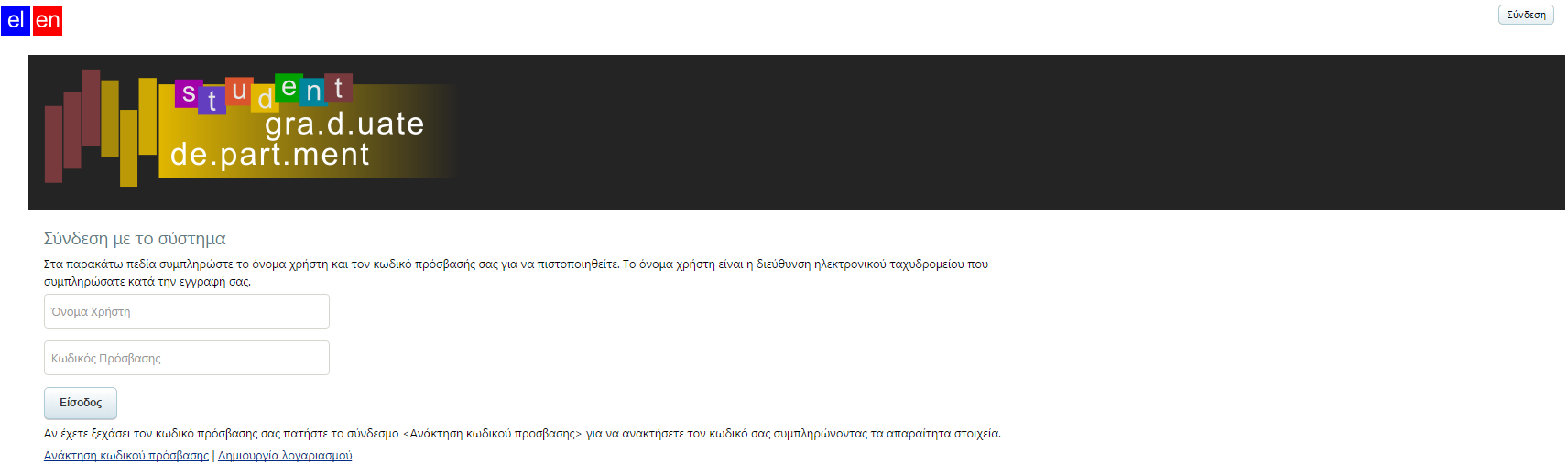 Στην συνέχεια πατήστε στο μωβ τετράγωνο που γράφει «Αιτήσεις»   και επιλέξτε «Αίτηση χορήγησης στέγασης στις φοιτητικές εστίες του πρώην ΤΕΙ Ηπείρου (Άρτα, Ηγουμενίτσα, Ιωάννινα)»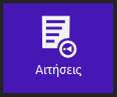 Μόλις θα εισέλθετε στην αίτηση υπάρχουν στο δεξί μέρος οδηγίες για την συμπλήρωση της  καθώς και όλα τα δικαιολογητικά που πρέπει να επισυνάψετε ηλεκτρονικά. ΠΡΟΣΟΧΗ: Πριν συμπληρώσετε και αποστείλετε την αίτηση θα πρέπει να επισυνάψετε σε αυτή σκαναρισμένα όλα τα δικαιολογητικά σας.Τα δικαιολογητικά σας θα τα επισυνάψετε πατώντας στο παρακάτω εικονίδιο που βρίσκεται πάνω στα δεξιά των οδηγιών: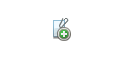 Όσοι κάνετε αίτηση για σίτιση και αίτηση για στέγαση τα δικαιολογητικά σας θα τα επισυνάψετε και στις δύο αιτήσεις.Κάθε αρχείο στις αιτήσεις επισυνάπτεται ξεχωριστά και πρέπει να είναι κάτω από 1ΜΒ. Αν κάποιο αρχείο δεν σας το επισυνάπτει θα πρέπει να χαμηλώσετε την ανάλυση και να ξαναπροσπαθήσετε.Πριν αποστείλετε οριστικά την αίτηση βεβαιωθείτε ότι επισυνάφθηκαν όλα τα δικαιολογητικά σας.Δεν μπορεί να επισυναφθεί εκ των υστέρων κάποιο έγγραφο στην αίτηση που ήδη έχετε αποστείλει, ούτε μπορεί να γίνει και δεύτερη νέα αίτηση, για αυτό παρακαλούμε να είστε πολύ προσεκτικοί.Κάθε αίτηση θα πρέπει οπωσδήποτε να συνοδεύεται από τα απαραίτητα δικαιολογητικά:•	Πρόσφατο πιστοποιητικό οικογενειακής κατάστασης (Το πιστοποιητικό να έχει τουλάχιστον τρίμηνη ισχύ από την ημέρα κατάθεσης)•	Αντίγραφο Δελτίου Αστυνομικής Ταυτότητας του φοιτητή•	Έγγραφο δημόσιας αρχής ή υπηρεσιών ή λογαριασμών οργανισμών κοινής ωφελείας, από το οποίο να προκύπτει ο τόπος μόνιμης κατοικίας του•	Αντίγραφο εκκαθαριστικού σημειώματος για το ετήσιο οικογενειακό και ατομικό (αν υπάρχει) εισόδημα του ενδιαφερομένου φοιτητή το τρέχων φορολογικό έτος)Αν συντρέχουν ειδικές προϋποθέσεις θα πρέπει να προσκομίζετε το απαραίτητο αποδεικτικό:Για την ανεργία, βεβαίωση επιδότησης ανεργίας, από το υποκατάστημα του Οργανισμού Απασχόλησης Εργατικού Δυναμικού (ΟΑΕΔ) στα μητρώα του οποίου είναι εγγεγραμμένος ο γονέας του ή οι γονείς του.Για την πολυτεκνία, πιστοποιητικό της Ανώτατης Συνομοσπονδίας Πολυτέκνων Ελλάδος, που αποδεικνύει την πολυτεκνική ιδιότητα του φοιτητή σύμφωνα με τις διατάξεις του άρθρου 2 του ν.1910/1944 (Ά 229), όπως αυτό αντικαταστάθηκε με την παράγραφο 2 του άρθρου 6 του ν.3454/2006 (‘Α 75).Για αναπηρία άνω του 67% του φοιτητή ή του γονέα του, Πιστοποιητικό Υγειονομικής Επιτροπής, σύμφωνα με το εκάστοτε ισχύον σύστημα πιστοποίησης αναπηρίας, το οποίο υφίσταται εν ισχύ κατά το έτος υποβολής της αίτησης. Αν το πιστοποιητικό Υγειονομικής Επιτροπής δεν διασαφηνίζει τα κινητικά προβλήματα, αλλά μόνο αναπηρία άνω του 67%, τότε συμπληρωματικά απαιτείται ιατρική γνωμάτευση από Δημόσιο Νοσοκομείο, με υπογραφή και σφραγίδα Διευθυντού είτε Κλινικής Ε.Σ.Υ. ή Εργαστηρίου ή Πανεπιστημιακού Τμήματος αντίστοιχα, που θα βεβαιώνει ότι η συγκεκριμένη αναπηρία που πιστοποιείται από την Υγειονομική Επιτροπή προκαλεί ή συνδέεται με σοβαρά κινητικά προβλήματα.Ληξιαρχική πράξη θανάτου του αποβιώσαντος γονέα εάν ο φοιτητής είναι ορφανός.Εφόσον ο υποψήφιος έχει αδερφό/αδερφή προπτυχιακό ή μεταπτυχιακό φοιτητή (όχι υπότροφο) του πρώτου κύκλου σπουδών ή αδερφό που υπηρετεί τη στρατιωτική του θητεία, θα προσκομίσει αντίστοιχα σχετική βεβαίωση από το Τμήμα φοίτησης του αδερφού/αδερφής του ή βεβαίωση ότι ο αδερφός του υπηρετεί τη στρατιωτική του θητεία.Εάν πρόκειται για τέκνο διαζευγμένων γονέων θα πρέπει να προσκομίσει δικαστική απόφαση όπου θα προσδιορίζεται η επιμέλεια καθώς και η καταβολή ή όχι διατροφής (αφορά μόνο την αίτηση στέγασης). Αν αυτά δεν αποδεικνύονται επαρκώς, ο ενδιαφερόμενος υποχρεούται να καταθέσει στοιχεία για τα εισοδήματα και των δύο γονέων.Προκειμένου για αλλοδαπό φοιτητή, θα προσκομίσει το Διαβατήριό του, άδεια παραμονής και βεβαίωση Οικονομικής Υπηρεσίας (Εφορίας) από τον τόπο καταγωγής του.(Τις προϋποθέσεις επιλογής στεγαζομένων και τα δικαιολογητικά για τη στέγαση μπορείτε να τα δείτε και στα άρθρα 5 και 6, σελ. από 8 έως 11 του Κανονισμού Λειτουργίας Φοιτητικών Εστιών του πρώην Τ.Ε.Ι. Ηπείρου: http://www.teiep.gr/useruploads/files/kanonismos_fe-neo.pdf).Τέλος σας ενημερώνουμε ότι:Ο φοιτητής/φοιτήτρια μπορεί να κάνει μία αίτηση για στέγαση κάθε ακαδημαϊκό έτος και όχι περισσότερες.Δεν έχουν δικαίωμα στέγασης οι σπουδαστές όπου έχουν γραφτεί στο οικείο τμήμα ύστερα από κατατακτήριες εξετάσειςΝα σημειωθεί ότι οι φοιτητές που θα είναι οριστικοί δικαιούχοι στέγασης στη Φ. Εστία στα Ιωάννινα, αυτοδίκαια σιτίζονται στο εστιατόριο της Φ.Ε.Ι.Για περισσότερες πληροφορίες μπορείτε να απευθυνθείτε στα Γραφεία Φοιτητικής Μέριμνας και Σταδιοδρομίας του πρώην Τ.Ε.Ι. Ηπείρου σε ημέρες και ώρες εξυπηρέτησης φοιτητών που ορίζονται από το εκάστοτε γραφείο:- Γραφείο Φοιτητικής Μέριμνας και Σταδιοδρομίας του πρώην ΤΕΙ Ηπείρου (Άρτα) Πληροφορίες:Ζακοπούλου Βικτωρία, Τηλ. Επικοινωνίας: 2681050326Μπακόλα Σοφία, Τηλ. Επικοινωνίας: 2681050515Σιατή Γεωργία: Τηλ. Επικοινωνίας: 2681050328e-mail : spoudmer@teiep.gr- Γραφείο Φοιτητικής Μέριμνας και Σταδιοδρομίας του πρώην ΤΕΙ Ηπείρου (Ιωάννινα) Πληροφορίες: Κώτσης Γεώργιος Τηλ. Επικοινωνίας: 2651050750, e-mail: gkotsis@ioa.teiep.gr- Γραφείο Φοιτητικής Μέριμνας και Σταδιοδρομίας του πρώην ΤΕΙ Ηπείρου (Ηγουμενίτσα)Πληροφορίες:Κάτσιος Αθανάσιος - Τηλ. Επικοινωνίας: 2665049900, e-mail: tkatsios@gmail.com